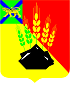 АДМИНИСТРАЦИЯ МИХАЙЛОВСКОГО МУНИЦИПАЛЬНОГО РАЙОНА ПОСТАНОВЛЕНИЕ 
______________                                    с. Михайловка                                   № _____________О внесении изменений в постановление администрации Михайловского муниципального района от 02.10.2019 № 855-па «Об утверждении муниципальной программы «Патриотическое воспитание граждан Михайловского муниципального района на 2020 – 2022 годы»В соответствии с Бюджетным кодексом Российской Федерации, Федеральным законом от 06.10.2003 № 131-ФЗ «Об общих принципах организации местного самоуправления в Российской Федерации», Законом Приморского края от 11.05.2016 № 816-КЗ «О патриотическом воспитании в Приморском крае», руководствуясь постановлением администрации Михайловского муниципального района от 25.08.2010 № 1060 «Об утверждении Порядка принятия решений о разработке муниципальных программ, их формирования и реализации на территории Михайловского муниципального района и Порядка проведения оценки эффективности реализации муниципальных программ», решением Думы Михайловского муниципального района от 17.012.2020 № 37 «О внесении изменений и дополнений в решение Думы Михайловского муниципального района от 19.12.2019 № 453 «Об утверждении районного бюджета Михайловского муниципального района на 2020 год и плановый период 2021 и 2022 годы», решением Думы Михайловского муниципального района № 19 от 12.11.2020 «О внесении изменений и дополнений в решение Думы Михайловского муниципального района от 27.11.2019 № 428 «Об утверждении структуры администрации Михайловского муниципального района», на основании Устава Михайловского муниципального района, администрация Михайловского муниципального районаПОСТАНОВЛЯЕТ:1. Внести в постановление администрации Михайловского муниципального района от 02.10.2019 № 855-па «Об утверждении муниципальной программы «Патриотическое воспитание граждан Михайловского муниципального района на 2020 – 2022 годы» (далее – Программа) следующие изменения:1.1. По тексту муниципальной программы «Патриотическое воспитание граждан Михайловского муниципального района на 2020-2022 годы» заменить слова «управление культуры и внутренней политики» на «отдел по культуре, внутренней и молодежной политике».1.2. Пункт «Объёмы и источники финансирования Программы» паспорта Программы изложить в новой редакции следующего содержания: 1.3. Раздел VI Программы «Ресурсное обеспечение Программы» изложить в новой редакции следующего содержания: «Общий объем финансирования Программы в 2020–2022 годах составит за счет местного бюджета 2 186,8 тыс. рублей:2020 год – 2 026,8 тыс. рублей;2021 год – 80,0 тыс. рублей;2022 год – 80,0 тыс. рублей.Источником финансирования программы являются средства бюджета Михайловского муниципального района. Объемы финансирования, предусмотренные настоящей программой, носят ориентировочный характер и подлежат ежегодной корректировке в соответствии с решением Думы Михайловского муниципального района об утверждении бюджета на соответствующий год».2. Муниципальному казенному учреждению «Управление по организационно-техническому обеспечению деятельности администрации Михайловского муниципального района» (Горшков А.П.) разместить настоящее постановление на официальном сайте администрации Михайловского муниципального района в информационно-коммуникационной сети Интернет.3. Настоящее постановление вступает в силу с момента его размещения на официальном сайте администрации Михайловского муниципального района в информационно-коммуникационной сети «Интернет». 4. Контроль исполнения настоящего постановления возложить на и. о. заместителя главы администрации муниципального района Чепала А.Ф.Глава Михайловского муниципального района –глава администрации района                                                            В.В. АрхиповОбъемы и источники финансирования ПрограммыОбщий объем финансирования Программы в 2020–2022 годах составит за счет местного бюджета 2 186,8 тыс. рублей:2020 год – 2 026,8 тыс. рублей;2021 год – 80 тыс. рублей;2022 год – 80 тыс. рублей;Источником финансирования программы являются средства бюджета Михайловского муниципального района. Объемы финансирования, предусмотренные настоящей программой, носят ориентировочный характер и подлежат ежегодной корректировке в соответствии с решением Думы Михайловского муниципального района об утверждении бюджета на соответствующий год. 